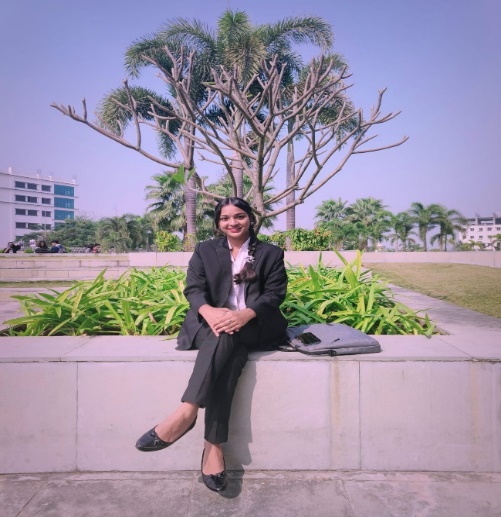 Name: Indrani Ghoshal.								 Permanent Address: Vill+P.O- MadanpurNADIA, Dist.- West BengalPin No- 741245 Contact No.: 9875580897Email: ghoshal.indrani123@gmail.com CAREER OBJECTIVELooking For an internship program in a reputed legal organization where I could improve my law and legal policies related Skills, Knowledge and where my potential will be maximized while working with perseverance and the most active commitment to the association. ACADEMIC BACKGROUND INTERNSHIPSChambers of Adv. Jeevan Prakash, AOR, Supreme Court of India 		(Remote) February 2022 (4 weeks) Advising Moot ClientsMaking Videos on Legal TopicsExperiencing Client CounselingFinding Legal SolutionsChambers of Adv. Naba Kumar Das, Kolkata High Court				(Physical) July 2022 (4 weeks)Engaged in Client meetings and contributed to group discussions concerning the multifaceted legal landscape of the nation.Handed cases pertaining to labour, civil and criminal laws. Drafted legal Notices, anticipatory bails, and quashing petitions.Chambers of Adv. Tonmoy Bhattacharjee, Kalyani, Sub- Divisional Court 	(Physical) July 2023 (4 weeks)							Drafted legal Notice and petition.Worked on certain criminal matters such as Divorce, Rape, Theft, Maintenance of wife and parents, Bail, and Bail Bond.Conducted extensive research on various act such as Indian Evidence Act, Indian Penal Coad, and Criminal Procedure code.MOOT COURT AND CO-CURRICULAR ACTIVITIES Participated in MUN held by Amity Law School, Kolkata and received Special Appreciation.SKILLSLanguage: English (Fluent), Bengali (Fluent), Hindi (Advanced), French (Intermediate), Technical Skills: Microsoft Office Essentials (MS Word, MS Excel, MS PowerPoint), Canva. PERSONAL DETAILSDate of Birth 		– 08/01/2024Gender 		- FemaleFather’s Name		– Bibhu Nath Ghoshal.Mother’s Name		- Priti Ghoshal.I, Indrani Ghoshal student at Amity University Kolkata, hereby solemnly affirm and declare that what is stated is true to the best of my knowledge.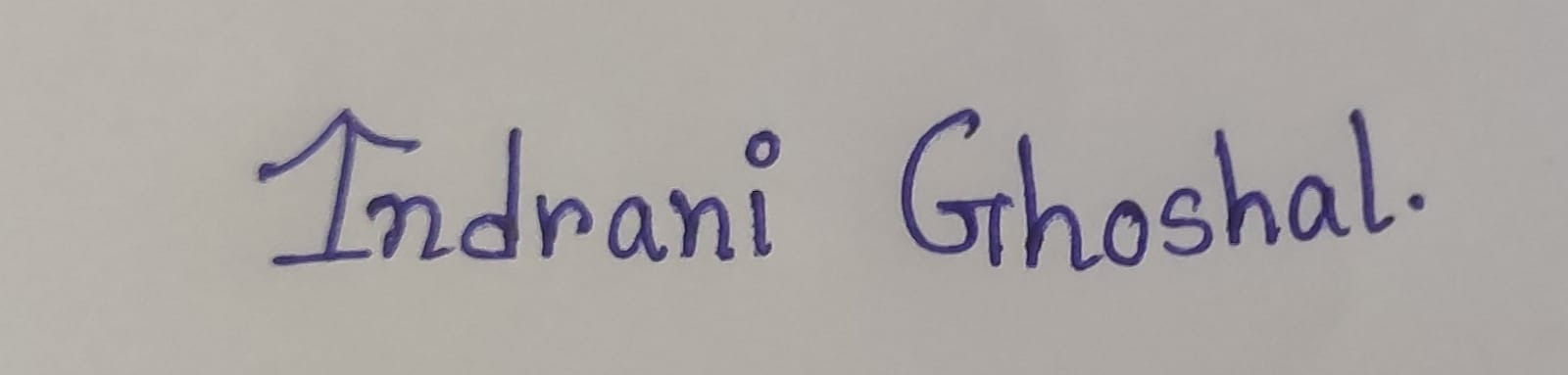 											        SignatureYear(s)Degree / Diploma / CertificateBoard / UniversityCollege / Institute / UniversityPercentage / CGPA2018-2019MadhyamikW.B.B.S. EMadanpur K. A. Vidyalaya Girls85.03%2020-2021Higher Secondary (Science)W.B.C.H.S. EMadanpur High School (H.S)87.00%2021-2026B.A., LL. B (Hons)Amity Law School, KolkataAmity University, Kolkata8.38 CGPA (As per the 4th semester)